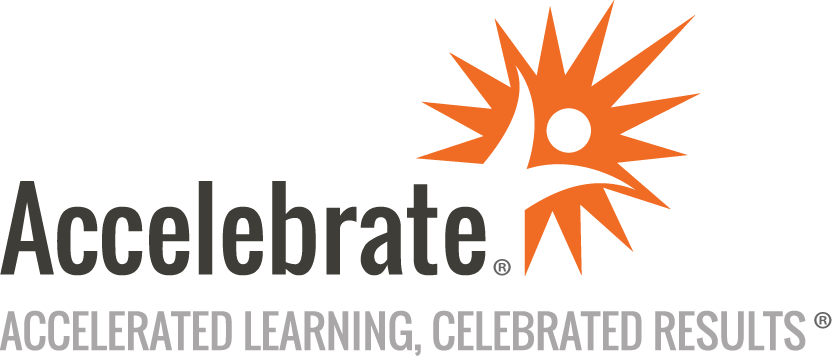 Data Analytics on AWSCourse Number: DATA-119
Duration: 2 daysOverviewThis Data Analytics on AWS training course gives attendees a comprehensive overview of AWS' core offerings and teaches students how to use AWS Lake Formation Service, Simple Storage Service (S3), Snowflake Cloud Data Platform, Amazon QuickSight, visualization and reporting tools, AWS Glue  PySpark extensions, and more. Participants learn to choose which big data AWS services best align with their desired outcomes and power their projects with the appropriate AWS data analytics tools.PrerequisitesSuccessful completion of class PYTH-100, Introduction to Python Programming (or equivalent Python knowledge)Successful completion of class PYTH-252WA, Advanced Data Analytics with PySparkKnowledge of SQLMaterialsAll AWS for Data training students will receive comprehensive courseware.Software Needed on Each Student PCA modern web browser and an Internet connection.ObjectivesUse S3 Through Management ConsoleSign Up for the Free Trial of SnowflakeThe Snowflake Web UICreate and Work with Databases in SnowflakeUnderstand AWS GlueUse AWS Glue Crawlers and ClassifiersCreate an S3 Bucket for AWS Glue ETL Script OutputCreate and Work with Glue ScriptsUse PySpark API DirectlyUnderstand AWS Glue ETL JobsOutlineIntroductionThe AWS Lake Formation Service First, What is a Data Lake?Data Lakes vs. Traditional Data WarehousesCharacteristics of Data Warehouses and Data LakesNow, What is AWS Lake Formation?What are the Benefits of Using Lake Formation?How Lake Formation WorksThe Lake Formation DashboardAWS Lake Formation PricingAWS Simple Storage Service What is AWS Simple Storage Service (S3)AWS S3StorageRegionsS3 RegionsGetting started with S3Using BitTorrentMore on BucketsBucket Configurable PropertiesAdvanced S3 Bucket PropertiesThe Bucket Creation Dialog in the Management ConsoleBucket PermissionsBucket-level OperationsAuthorization of REST RequestsAdding Cross-Origin Resource Sharing ConfigurationEvent NotificationsThe Requester Pays OptionThe Object KeyObject VersioningExample of Object PropertiesObject Storage Class LevelsObject-level OperationsObject Lifecycle ConfigurationAmazon S3 Data Consistency ModelObservable Data Consistency BehaviorsEventually Consistent Reads vs Consistent ReadsAmazon S3 SecurityS3 Use Case: Backup and ArchivingAnother S3 Use Case: Static Web HostingMore on Static Web HostingS3 Static Website Hosting Dialog in Management ConsoleS3 Use Case: Disaster RecoveryAWS S3 PricingStorage PricingRequest PricingData Transfer PricingAmazon S3 Transfer AccelerationHow to Enable Transfer AccelerationEnabling Transfer Acceleration in the Management ConsoleAmazon S3 SLA DefinitionsAmazon S3 SLA Service CommitmentS3 CLIIntroduction to the Snowflake Cloud Data Platform What is Snowflake?CertificationsSnowflake Conceptual ArchitectureCore Underlying Design ConsiderationsCore Services and ToolsSnowflake EditionsThe Standard EditionThe Enterprise EditionThe Business Critical EditionVirtual Private SnowflakeBilling: The Cost ComponentsData Storage SegmentsParts of Snowflake that Incur Compute-related CostsSnowflake QuickstartSnowflake's Web UI Web UI (Web Portal)The Landing PageSnowflake RolesThe Roles UIDatabasesSharesData MarketplaceThe Warehouses UIWorksheetsHistoryA History SampleAccountOperational Transparency: Controlling the Usage of Your AccountCreate Network Policy Dialog (under Account > Policies)Preview AppVisualization and Reporting Amazon QuickSightSPICEData AnalysesVisualsSheetsDashboardsTypical Amazon QuickSight WorkflowCreate a Data SetCreate an AnalysisCreate a Visual ManuallyAmazon AthenaAmazon Athena and AWS Data CatalogQuery Data Using Amazon AthenaWhat is Tableau?Create a Report Using TableauTutorial: Get Started with Tableau DesktopIntroduction to AWS Glue What is AWS Glue?AWS Glue ComponentsManaging NotebooksPutting it Together: The AWS Glue Environment ArchitectureAWS Glue Main ActivitiesAdditional Glue ServicesAWS Glue PricingWhen To Use AWS Glue?Integration with other AWS ServicesAWS Glue PySpark Extensions AWS Glue and SparkThe DynamicFrame ObjectThe DynamicFrame APIThe GlueContext ObjectGlue TransformsA Sample Glue PySpark ScriptUsing PySparkAWS Glue PySpark SDKConclusion